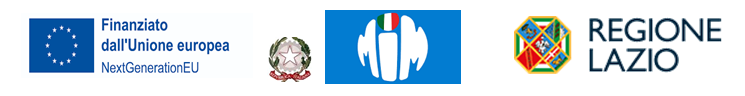 Assessorato Lavoro, Università, Scuola, Formazione, Ricerca, MeritoDirezione regionale Istruzione, Formazione e Politiche per l’OccupazionePIANO NAZIONALE DI RIPRESA E RESILIENZA (PNRR) Missione 4 “Istruzione e Ricerca” - Componente 1 “Potenziamento dell’offerta dei servizi di istruzione: dagli asili nido alle Università” - Investimento 1.5 “Sviluppo del sistema di formazione professionale terziaria ITS”, finanziato dall’Unione europea – Next Generation EUSecondo Avviso pubblico per la presentazione delle proposte progettuali finalizzate all’avvio di nuovi percorsi negli I.T.S. Academy - Istituti Tecnologici Superiori da parte delle Fondazioni I.T.S.  Academy regolarmente costituite della Regione Lazio, destinatarie di risorse PNRR Missione 4 Componente 1 Investimento 1.5Programmazione 2023ALLEGATO A: Proposta progettuale di attivazione percorsi I.T.S. AcademyALLEGATO AAllegato A  - Proposta progettuale di attivazione percorsi I.T.S. AcademyIl/la sottoscritto/a________________________________________________________nato/a a_________________________________________Prov._______il__________ residente in_____________________________domiciliato/a presso_________________________in qualità  di Rappresentante Legale della Fondazione I.T.S. Academy (denominazione ___________) con sede legale in ____________________ via ________________________________ Cap. ______________ Tel.__________mail_____________PEC_______________________C.F.___________________ P. IVA ______________________________________, sede operativa (indicare se diversa dalla sede legale) in______________________________ via ________________________________ Cap. ______________ Tel. ____________ mail ____________ in riferimento al “Secondo Avviso pubblico per la presentazione delle proposte progettuali finalizzate all’avvio di nuovi percorsi negli I.T.S. Academy - Istituti Tecnologici Superiori  da parte delle Fondazioni I.T.S.  Academy regolarmente costituite della Regione Lazio, destinatarie di risorse PNRR Missione 4 Componente 1 Investimento 1.5 Programmazione 2023” di cui alla Determinazione Dirigenziale n.___del________consapevole del fatto che, in caso di dichiarazioni mendaci, saranno applicate nei suoi riguardi ai sensi degli artt. 47 e 76 del DPR 445/2000 e s.m.i., le sanzioni previste dal Codice penale e dalle leggi speciali in materia di falsità negli attiDICHIARA(ai sensi del DPR 445/2000 e s.m.i.)□ di essere una Fondazione I.T.S. regolarmente costituita, la cui candidatura è stata approvata dalla Regione Lazio con D.G.R./Determinazione Dirigenziale________ e di essersi costituita con Atto Costitutivo pubblico notarile n.__________ stipulato presso lo studio notarile______________________, sito in_______________, il giorno_________ e registrato al repertorio n.__________ , raccolta n._________ in data _______________ nonché di essere iscritta nel Registro delle Persone Giuridiche ai sensi dell’art. 1 del D.P.R. 10 febbraio 2000 n. 361,  in data _____________nel suddetto Registro al n. __________ Prefettura di_______  ;□ di aver preso visione dell’”Informativa sul Trattamento dei dati personali” come da Allegato C ed Allegato D, nonché il proprio impegno ad avviare, realizzare e concludere i percorsi che saranno poi autorizzati dalla Regione Lazio;□ che non è stata pronunciata alcuna condanna, con sentenza passata in giudicato, per qualsiasi reato che determina l’incapacità a contrattare con la P.A;□ di non avere procedimenti in corso ai sensi dell’art. 416/bis del codice penale;□ di essere in regola con gli obblighi relativi al pagamento dei contributi previdenziali e assistenziali a favore dei lavoratori;□ di essere in regola con gli obblighi concernenti le dichiarazioni in materia di imposte e tasse;□ di rispettare i CCNL e gli accordi territoriali di riferimento in materia di trattamenti retributivi;□ che non sussistono nei propri confronti cause di divieto, decadenza o sospensione di cui all’art. 67 del D.lgs. n. 159/2011;□ di essere in regola con gli obblighi in materia di inserimento al lavoro dei disabili;(oppure)□ di essere esente dall’applicazione degli obblighi previsti dalla legge 68/99;che Ente di riferimento della Fondazione I.T.S Academy è l’ Istituzione Scolastica ________con sede legale in ____________________ via ________________________________ Cap. ______________Tel.__________mail_____________PEC_______________________C.F.___________________ P. IVA ______________________________________;che la Fondazione I.T.S. Academy opera nei seguenti:che i Soggetti fondatori della Fondazione I.T.S Academy sono (compilare per ogni soggetto fondatore):____________________con sede legale in _________________via________________________Cap. ______________Tel.__________mail_____________PEC_______________________C.F.___________________ P. IVA ______________________________________; che i Soggetti partners della Fondazione I.T.S Academy sono (compilare per ogni soggetto partner):____________________con sede legale in _______________via________________________Cap. ______________Tel.__________mail_____________PEC_______________________C.F.___________________ P. IVA ______________________________________; che altri Soggetti eventualmente coinvolti ad altro titolo sono (compilare per ogni altro soggetto coinvolto dalla Fondazione I.T.S.):____________________con sede legale in _______________via________________________Cap. ______________Tel.__________mail_____________PEC_______________________C.F.___________________ P. IVA ______________________________________. Indicare motivazione coinvolgimento del soggetto:____________; PROPOSTA PROGETTUALE DI ATTIVAZIONE DEL SEGUENTE PERCORSO I.T.S.1N.b il percorso formativo del quale si presenta la proposta progettuale  va incluso anche nel sottostante quadro riassuntivo2con riferimento all'Area tecnologica nell'ambito della quale la Fondazione ITS si è costituita.DICHIARA INOLTRE IL SEGUENTE QUADRO RIASSUNTIVO DELLE PROPOSTE PROGETTUALI DI ATTIVAZIONE PERCORSI I.T.S.(comprensiva della proposta progettuale di percorso ITS sopra specificato)Data  _________________					Firma digitale del legale rappresentante****L’obbligo di presentazione del documento di riconoscimento in corso di validità assolto implicitamente con l’apposizione della firma digitale, ai sensi del combinato disposto di cui agli artt. 38 e 47 del DPR n. 445/2000 e s.m.i. e art. 65, comma 1, lett. a) del D.Lgs 82/2005 e s.m.i.Area tecnologicaAmbitiFigure nazionali di riferimento della Fondazione I.T.SProposta progettuale/Denominazione Percorso formativo ITS Academy 1Area tecnologicaAmbitoFigura nazionale di riferimento nel rispetto delle aree e ambiti di riferimento degli stessi I.T.S2Sede Operativan. allieviCosto€Denominazione Percorso formativo ITSArea tecnologicaAmbitoFigura nazionale di riferimento nel rispetto delle aree e ambiti di riferimento degli stessi I.T.SSede Operativan. allievi        CostoCosto Totale delle Proposte ProgettualiCosto Totale delle Proposte ProgettualiCosto Totale delle Proposte ProgettualiCosto Totale delle Proposte Progettuali€